November 17, 2021 at 7pmElk Township Combined Planning / Zoning Board AgendaCall to Order:	I.	Opening:A. Open Public Meeting Act: read by Board Secretary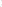 Roll CallFlag SaluteSwear in Professionals   II.	Announcements:Notice to Public and Applicants: Board policy is no new business will commence after 10:30p.m. and all testimony will stop at 11:00 p.m., except for individuals wishing to speak during the general public session.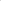    III.   General Business: 	          	Minutes            October 20, 2021	Resolution: 2021 -  17: granting Final Major Subdivision approval and Bulk Variances       to Russo Land Holdings, LLC, 403 Helms Avenue, Swedesboro, NJ 08085, regarding    property located at Daisy Avenue, and being further shown as Block 214.01, Lot 29 on 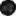 the Tax Maps of the Township of Elk, Application No.:SD-21-03Old Business:New Business:General Public PortionVll. CorrespondenceVIll. AdjournmentNOTICE PURSUANT TO N.J.S.A ):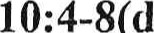 The items listed on this tentative agenda of the combined Planning/Zoning Board of the Township of Elk constitutes the agenda to the extent known at the time of posting. Since this agenda is tentative, items may be added and/or deleted prior to the commencement of the meeting.The next Planning & Zoning Meeting will be held on December 15, 2021 starting at 7pm.